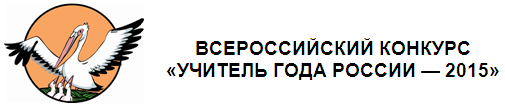 КОНКУРСНОЕ ЗАДАНИЕ «МЕТОДИЧЕСКИЙ СЕМИНАР»Орзаоиева Л.М.,Карачаево-Черкесская республикаПОЯСНИТЕЛЬНАЯ ЗАПИСКАВ современном обществе, на современном этапе развития системы образования перед учителем стоит очень важная проблема: как воспитать личность способную ставить перед собой цели и достигать их, обладающую  активной жизненной позицией  и способную ее  аргументировано отстаивать, способную адаптироваться в современном информационно-насыщенном мире. В лицее, котором я работаю, обучение начинается с 8 класса. Ребята поступают по конкурсному набору из школ Карачаево-Черкесской республики и соседних регионов. Семьи учащихся имеют разный социальный статус, учащиеся  уровень знаний и мотивации к учению и уже с восьмого класса учащиеся выбирают профиль обучения. Анкетирование показывает, что у большинства учащихся к моменту поступления в лицей  низкий уровень познавательной активности. Несмотря  на все эти проблемы, требования к знаниям, умениям и навыкам всех учеников одинаковы. Таким образом, поиск наиболее оптимальных педагогических технологий, методических приемов, обеспечивающих реализацию требований ФГОС к учащимся школ является насущной необходимостью. Все это привело к возникновению данного опыта.  Одним из современных образовательных технологий, позволяющим учащимся реализовать цели и задачи проблемного, развивающего обучения является метод проектов, который тесно связан с исследовательской деятельностью школьников. Этот метод предполагает деловое сотрудничество учителя и ученика при постановке цели и публичном представлении результатов, совместные поиски решения проблемы, достижение личностного или общественно значимого результата учащимся. Но главной и основной функцией учителя является консультирование, направление деятельности учащегося. Реализация проектного метода подразумевает продуктивное усвоение знаний учащимися, повышение мотивации учащихся к самостоятельному овладению знаниями по определенному предмету, разделу, а использование ПК делает разнообразным образовательный  процесс.Активизации познавательной активности способствует создание на уроке проблемной ситуации, то есть ситуации интеллектуального затруднения, когда учащиеся не имеют необходимых знаний для объяснений фактов или явлений. Существует множество способов создания проблемной ситуаций на уроке. Это могут быть вопросы, в которых сталкиваются противоречия, или же проблемная ситуация может создаваться на основе демонстрационного опыта или же просто выдвижением проблемного вопроса. Проблемный подход способствует формированию у учащихся умения выбирать из багажа знаний те единственные, которые необходимы в данной ситуации. Так, при изучении темы «Работа сердца» я вначале объяснения ставлю проблемный вопрос: «Масса сердца 1/200 массы тела (300 т) за 50 лет жизни оно совершает работу, равную по подъему  груза в 18 т на высоту 227км. Чем объяснить неутомляемость сердца? Ответ на этот вопрос нам предстоит найти на сегодняшнем уроке.  А при закреплении материала, после изучения эндокринной системы и способов регуляции функций организма я  использую следующий материал:- В сказке разгневанная мачеха превращается на глазах у нелюбимой падчерицы в ведьму - нос ее заострился, глаза вылезли   из   орбит,   лицо   и  шея   вздулись,   мачеха  стала трястись.   Это   в   сказке.   А   в   жизни   могут   быть   такие изменения?-   Вы   все   читали   книгу   об   удивительном   путешествии Гулливера в страну лилипутов. Интересен так же рассказ о том, как Гулливер оказался среди гигантов. Есть ли реальная основа у этой фантазии?Проблемная ситуация может быть создана на основе высказывания ученого. При изучении  темы «Антропогенные факторы» использую         высказывание         известного         биолога А.Г.Банникова, характеризующее масштабы воздействия человека на природу: «Чтобы поджарить яичницу, нет необходимости поджигать дом. Именно так поступает человек, вырубая на древесину тропические леса, уничтожая целые виды животных» Подтвердите примерами слова ученого. Несомненно, что однообразная информация и однообразные способы действий быстро вызывают скуку. Для того чтобы  школьники с интересом ждали урока, необходимо чтобы в способе проведения урока, в его содержании было что-то новое. Существуют самые разнообразные способы введения новых знаний, исключающих возникновения у учащихся ощущения, что завтра то же, что вчера. Очень часто я использую приём новизны, т.е. включаю в изучаемый материал интересные сведения, факты, исторические данные. Часто применяю  прием семантизации, в основе которого лежит возбуждение интереса, благодаря раскрытию смыслового значения слова, названия. Например: «Почему печень так называется?  Слово  «печень»  происходит от корня  «печь» (Печень - это  самый  горячий  орган   человека),   а  слово «желудок»   производное   от   слова   «жёлудь».  У   некоторых животных желудок по форме похож на жёлудь.Раскрытие смыслового значения слова, названия помогает учащимся понять смысл, заложенный в него, способствует установлению межпредметных связей. Удивление, желание узнать больше об изучаемом объекте с помощью дополнительной литературы - характерные показатели познавательного интереса в данном случае. Изменения, происходящие в российском образовании, переход от традиционного к развивающему обучению в преподавании  нашло отражение  в повышении интереса школьников к выполнению исследовательских и проектных работ. В лицее создана и успешно  реализуется программа «Одаренные дети». Составной частью этой программы является научное лицейское общество «Эрудит», в работе которого активное участие принимают и мои ученики – члены кружка «Эдельвейс». Развитию интеллектуальных умений способствует решение на уроке биологических задач познавательного характера. Они способствуют активизации мыслительной деятельности обучаемых, развитию логического мышления, познавательной самостоятельности и в итоге формированию и развитию познавательного интереса к биологии.Существует несколько типов познавательных задач: задачи на воспроизведение имеющихся знаний, способствующие развитию логического мышления; на распознавание натуральных объектов, способствующие развитию исследовательских навыков; связанные с самонаблюдением.Например: при обобщении темы «Кожа. Роль в терморегуляции» я предлагаю объяснить следующие факты:- Худые люди быстрее замерзают, чем полные.-  После бани легко «дышится» При изучении системы питания я прошу объяснить с научной точки зрения пословицы: «Кто хорошо жует, тот долго живет», «Мы суть того, что едим».При изучении гигиены дыхания: «Куда не проглядывает солнечный луч, туда часто заходит врач» (итальянская пословица), а урок я начинаю стихами В.Маяковского:Нельзя человека закупорить в ящик,Жилище проветривай лучше и чаще.Для появления интереса к изучаемому предмету необходимо понимание нужности, важности, целесообразности изучения материала в связи с его биологической, медицинской, сельскохозяйственной, эстетической ценностью. При обобщении знаний о паразитических червях, я использую следующие вопросы:-   Вы лежите на берегу пруда и жуёте травинку. Каким паразитом вы рискуете заразиться и почему? Расскажите цикл развития этого паразитического червя.-  Вы съели плохо прожаренное мясо. Каким паразитом вы рискуете заразиться и почему?    Какие способы профилактики заражения вы знаете?При изучении отдельных тем я рассказываю о решении инженерных и технических задач на основе изучения структуры и жизнедеятельности живых организмов. (Наука бионика)Решение генетических задач позволяет учащимся не только лучше понять законы наследственности, но и постоянно тренировать мышление. Вместе с тем это позволяет показать учащимся значение генетики для науки, медицины, здравоохранения. Учащиеся не только решают генетические задачи, но составляют их сами.Существует так же много методов, активизации учебной деятельности учащихся на этапе усвоения изучаемого материала. Один из них - дискуссия, основанная на обсуждения спорных вопросов. Этот метод я использую при изучении темы: «Происхождение жизни». Эффективным средством развития творческих способностей учащихся на уроках биологии могут служить различные игровые ситуации. Играя, учащиеся ставят перед собой творческие задачи, в решении которых им помогут глубокие знания, разнообразные умения и навыки, выдумка и воображения, фантазия и знания. Накопленные механически знания мертвы, т.е. их нельзя использовать в новых условиях. Например: в творческой деятельности.Игры    могут    побуждать        учащихся    к    высказыванию оригинальных идей и к принятию нестандартных решений.  Так как в лицее обучаются школьники с повышенной способностью к обучению и здесь сложно найти «золотую середину». Перегруженность   детей   новыми   сведениями   приводит к   быстрому    утомлению.    Недостаточное    количество     информации ведет к «информационному голоду». И поэтому, с  детьми, у которых более выраженные способности к предмету проводится индивидуальная работа. Это дети –участники районных, республиканских олимпиад,  заочных олимпиад и конкурсов. Некоторые из этих детей выполняют небольшие исследовательские работы, которые затем оформляются в виде научных работ. Одна из таких работ  стала Лауреатом Международного экологического форума «Зеленая планета» в конкурсе научно-исследовательских работ учащихся «Наш вклад в будущее». Такая  работа развивает в детях нестандартное мышление, навыки работы с литературой, умение анализировать, сравнивать, обобщать, делать выводы. Все эти качества необходимы в дальнейшем для успешного обучения в Вузах.Я  пытаюсь  заинтересовать, как можно больше учащихся лицея биологией не только индивидуально занимаясь с определенным числом детей, но и проводя внеклассные мероприятия. В лицее стали традиционны интеллектуальные игры и предметные недели по биологии. Учащиеся выпускают стенгазеты, проводится поэтический конкурс,  конкурс икебаны, рефератов, сочинений о природе. В конце недели проводится КВН, подводятся итоги конкурсов